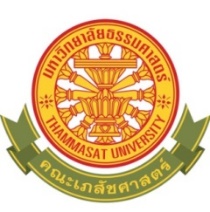 แบบตอบรับเข้าร่วมงานประชุมวิชาการด้านการวิจัยทางเภสัชศาสตร์ ประจำปีงบประมาณ 2562 “The 4th UKM-TU Joint Research Symposium on Pharmaceutical Sciences”วันที่ 25 เมษายน 2562 เวลา 08.00 - 17.45 น.ณ ห้องบรรยาย 2003 และ 2007 ชั้น 2 อาคารเรียนและปฏิบัติการรวม มหาวิทยาลัยธรรมศาสตร์ ศูนย์รังสิตชื่อ – สกุล (นาย/นาง/นางสาว)...........................................................ตำแหน่งทางวิชาการ................................................เลขที่ใบอนุญาตประกอบวิชาชีพเภสัชกรรม (สำหรับเภสัชกร)............................................................................................สถานภาพ      อาจารย์     นักวิจัย/นักวิชาการ     นักศึกษาปริญญาตรี     นักศึกษาปริญญาโท                   นักศึกษาปริญญาเอก     อื่น ๆ ....................................................หน่วยงานที่สังกัด......................................... โทรศัพท์................................. E-mail address...........................................       เข้าร่วมโดยมิได้นำเสนอผลงานวิจัย      เข้าร่วมและขอแสดงความจำนงนำเสนอผลงานวิจัยดังนี้ (เลือกได้มากกว่า 1 แบบ)	 แบบโปสเตอร์ จำนวน...........เรื่อง (ถ้ามากกว่า 1 เรื่อง ให้เขียนเพิ่มเติมเป็นเอกสารแนบ)              : สาขาวิชาที่เกี่ยวข้องกับงานวิจัยที่นำเสนอ                    วิทยาศาสตร์เภสัชกรรม   การบริบาลทางเภสัชกรรม     บริหารเภสัชกิจ              : เรื่อง ........................................................................................................................................................              : ชื่อ-สกุลของผู้นำเสนอ (ซึ่งอาจเป็นผู้ร่วมวิจัยคนใดคนหนึ่งก็ได้)                   ..............................................................................................................................................................	 แบบปากเปล่า จำนวน...........เรื่อง (ถ้ามากกว่า 1 เรื่อง ให้เขียนเพิ่มเติมเป็นเอกสารแนบ)              : สาขาวิชาที่เกี่ยวข้องกับงานวิจัยที่นำเสนอ                    วิทยาศาสตร์เภสัชกรรม   การบริบาลทางเภสัชกรรม     บริหารเภสัชกิจ              : เรื่อง ........................................................................................................................................................              : ชื่อ-สกุลของผู้นำเสนอ (ซึ่งอาจเป็นผู้ร่วมวิจัยคนใดคนหนึ่งก็ได้)                  ..............................................................................................................................................................กรุณาส่งแบบตอบรับ ภายในวันที่ 22 มีนาคม 2562 ทาง E-mail: nattananti@hotmail.com สอบถามข้อมูลเพิ่มเติมได้ที่งานวิจัยและบริการสังคม (คุณณัฐนันท์) โทรศัพท์ 0-2986-9213 ต่อ 4286